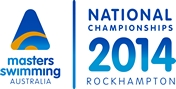 MEET ENTRIES CHECKLIST FOR CLUB RECORDERSI have received all paper individual entries from members and entered their events in Team Manager Lite.I have entered all Open Water Swims on the Club OWS Summary Sheet and sent it to:
recorder@mastersswimmingqld.org.au and copied nationals2014@mastersswimmingqld.org.au 
I have imported the TM Events File into Team ManagerALL Competitors are entered into the TM file using their full name OR preferred names and DOB as per their membership information (Clubs Online Database)I have submitted all names of competitors correctly including their dates of birth, but WITHOUT ID numbers
ALL Competitors are registered (ACTIVE & FINANCIAL) members of Masters Swimming Australia.
I confirm I have entered my club code and the club name.  I have deleted any incorrect club codes e.g. QLQ
  	I have exported a TM Meet Entries file, including the Relay Team entries. Names do not have to be included.  	I have exported a TM Meet Fees file.  Members have paid $7.50 for each event.	I have attached my TM ZIP File, to an email to Masters Swimming Queensland at recorder@mastersswimmingqld.org.au by MIDNIGHT Friday, 14 March 2014. 	I have attached my TM Meet Entries’ file, to an email to Masters Swimming Queensland at recorder@mastersswimmingqld.org.au by MIDNIGHT Friday, 14 March 2014 	I have attached my TM Meet Fees file, to an email to Masters Swimming Queensland at           recorder@mastersswimmingqld.org.au by MIDNIGHT Friday, 14 March 2014
     I have submitted the club payment by cheque, which includes all individual nominations as well as the Presentation Dinner (for those who haven’t already paid), the OWS and OWS Bus fees.	OR       I have organised a Direct Debit Payment using the description code: (club code) Q _ _ Nat2014Payment Methods: 
1. 	  Club Cheques made payable to Nationals 2014 must be sent by latest Friday, 14 March 2014   
       Please make sure the amount includes the Individual Entries , Presentation Dinner,  OWS  & OWS Bus Fees.
2.    Direct Debit Payment       
Nationals 2014  Bank Account Details:			                          Postal Address:BSB: 064 107								Masters Swimming QueenslandA/C no: 10327819								PO Box  1279A/C Name: Masters Swimming Australia, Queensland, Nationals 2014   	CAPALABA  BC  Bank: Commonwealth Bank						4157Payment descriptions:  Club Code + Nat2014 e.g.  QSUNat2014Failure to comply with the above checklist will results in your club’s TM file being deemed incomplete. Incomplete TM files are determined by any of the following: Swimmers are not registered members of Masters Swimming AustraliaMeet Entries Report is not submitted Any updates or amendments to original TM Meet Entries file after submissionAdditional email address for enquiries:  nationals2014@mastersswimmingqld.org.au	Telephone number:  07 3245 1571 